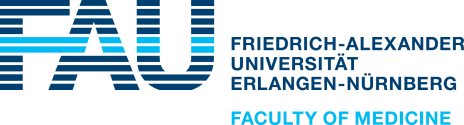 An dieStudiengangsleitung Mol. Medizinc/o Dr. Simone ReiprichInstitut für BiochemieFahrstraße 1791054 ErlangenBewertung der Masterarbeit (1998) Molecular Medicine – 25 ECTSZweitgutachtenName:	_____________________________	Titel der Arbeit: _____________________________________________________________ __________________________________________________________________________Begründung mit Benotung:Datum, Unterschrift und Stempel